　　　　　　　　　 　　　　　2024年　　月　　日滋賀県ＬＰガス協会宛　　FAX番号：077-523-2884支援（値引き)事業 後期チラシ発注書お客様に配布するチラシが必要な方はこの用紙を滋賀県ＬＰガス協会までＦＡＸにてご連絡ください。１．後期チラシ必要部数　　　　　　　　　部２．滋賀県内消費者数（メーター数）　　　　　　　　　戸３．送付事業所販売事業者名　　　　　　　　　　　　　　　　　　　ご担当者名　　　　　　　　　　　　　　　　　　　　〒　　　　　　　　　　住所　　　　　　　　　　　　　　　　　　　　　　　電話番号　　　　　　　　　　　　　　　　　　　　　ＦＡＸ番号　　　　　　　　　　　　　　　　　　　　支援事業（後期）お知らせチラシ＜参照＞＜表面＞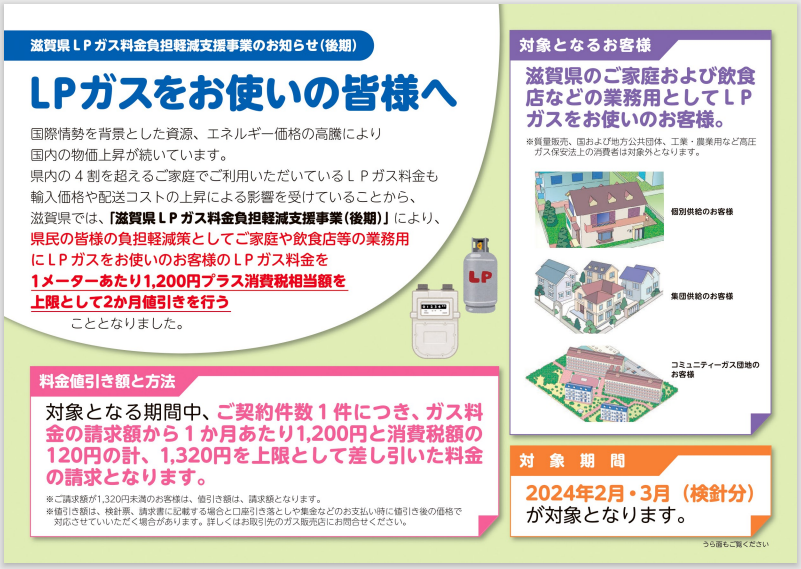 ＜裏面＞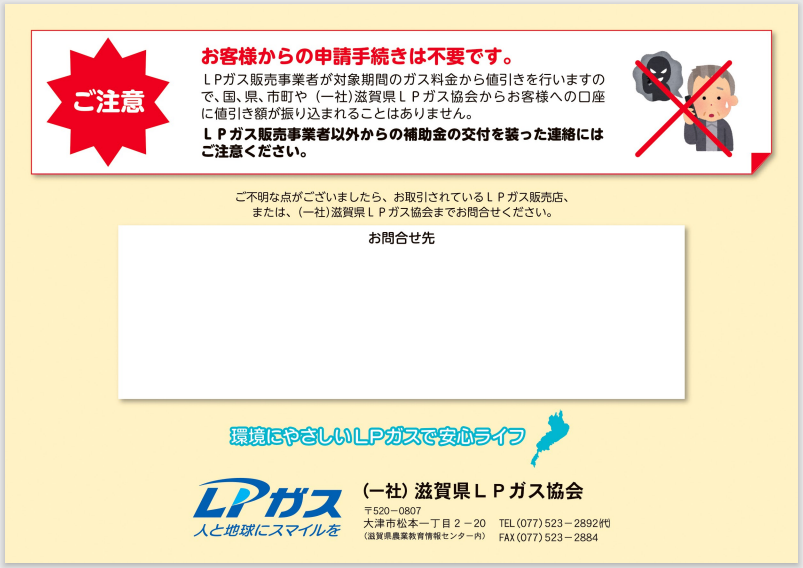 